 * S1 – zavlhlý beton na sklápěčku; S2 – mixový beton (hustší); S3 – mixový beton (řidšíCeník potěrových betonů* zavlhlý beton na sklápěčku; ** mixový betonPříplatky:					Kč/m3Za zrno do 16 mm u konstrukčních betonů 	  80,-Za zrno do 8 mm u konstrukčních betonů 	130,-Za betonáž po 16 hod. všední den 		  60,-Za betonáž v sobotu, neděli/ nebo svátek	110,-Zimní příplatek za teplý beton			110,-Použití cementu CEM I 42,5 R			110,-Likvidace nadbytečného betonu			500,-Krychlená zkouška betonu 			750,- Kč / sada 3 krychlíDopravné		Kč/kmFUSO 4x4 (3,5 t)		  23,-		Práce s HR				   600,- Kč/hMercedes-Benz (8 t)		  26,-		Čerpání betonu				1.900,- Kč/hValník s HR			  34,-		Mytí pumpy				1.600,- Kč/hMix (včetně pumpomixu)	  63,-		Rozjezdová chemie			   500,- KčNájezd pumpomixu bez betonu 	  43,-		Přídavné hadice			   100,- Kč/m a den						Čerpání drátkobetonu		   	     30,- Kč/m3						Použití roury při vykládce betonu z mixu    500,- Kč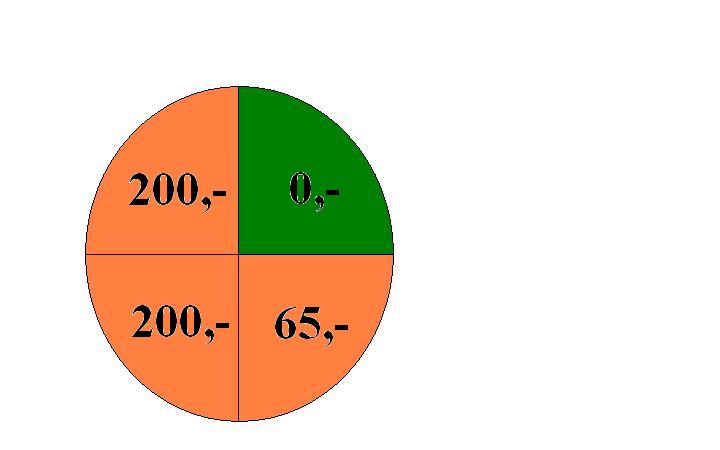 						Sobotní čerpání betonu – příplatek	    200,- Kč/h			prvních 15 min zdarmazapočatá druhá čtvrthodina 65,- Kčkaždá další započatá čtvrthodina   200,- KčPro velké dodávky je možno domluvit smluvní cenu bez příplatků.Při průměrné denní teplotě vzduchu menší než 5 oC účtujeme výše uvedený zimní příplatek za teplý beton.Ceny transportbetonu se rozumí za 1 m3 uloženého a zhutněného betonu dle ISO 2736.Uvedené ceny jsou bez sazby DPH.Změny v ceníku vyhrazeny. Horní Žďár 37, 377 01, Jindřichův Hradec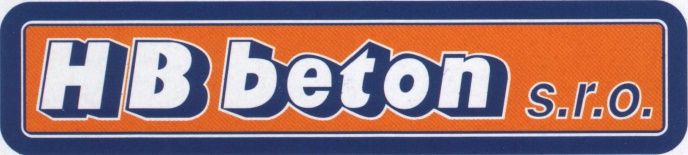 GPS: 49.1205592N, 15.001111EOtevírací doba: 		Všední dny		 6:00 – 14:00 (transportbeton v sezoně do 15:00)			Sobota (v sezoně)	6:00 – 12:00V případě velkého zájmu nebo po individuální dohodě se pracovní doba na transportbetonu prodlužuje.Telefon ústředna: +420 384 321 091	Expedice: +420 602 470 928Telefon míchací centrum: +420 724 020 900info@hbbeton.cz	www.hbbeton.cz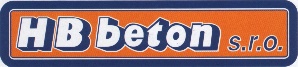 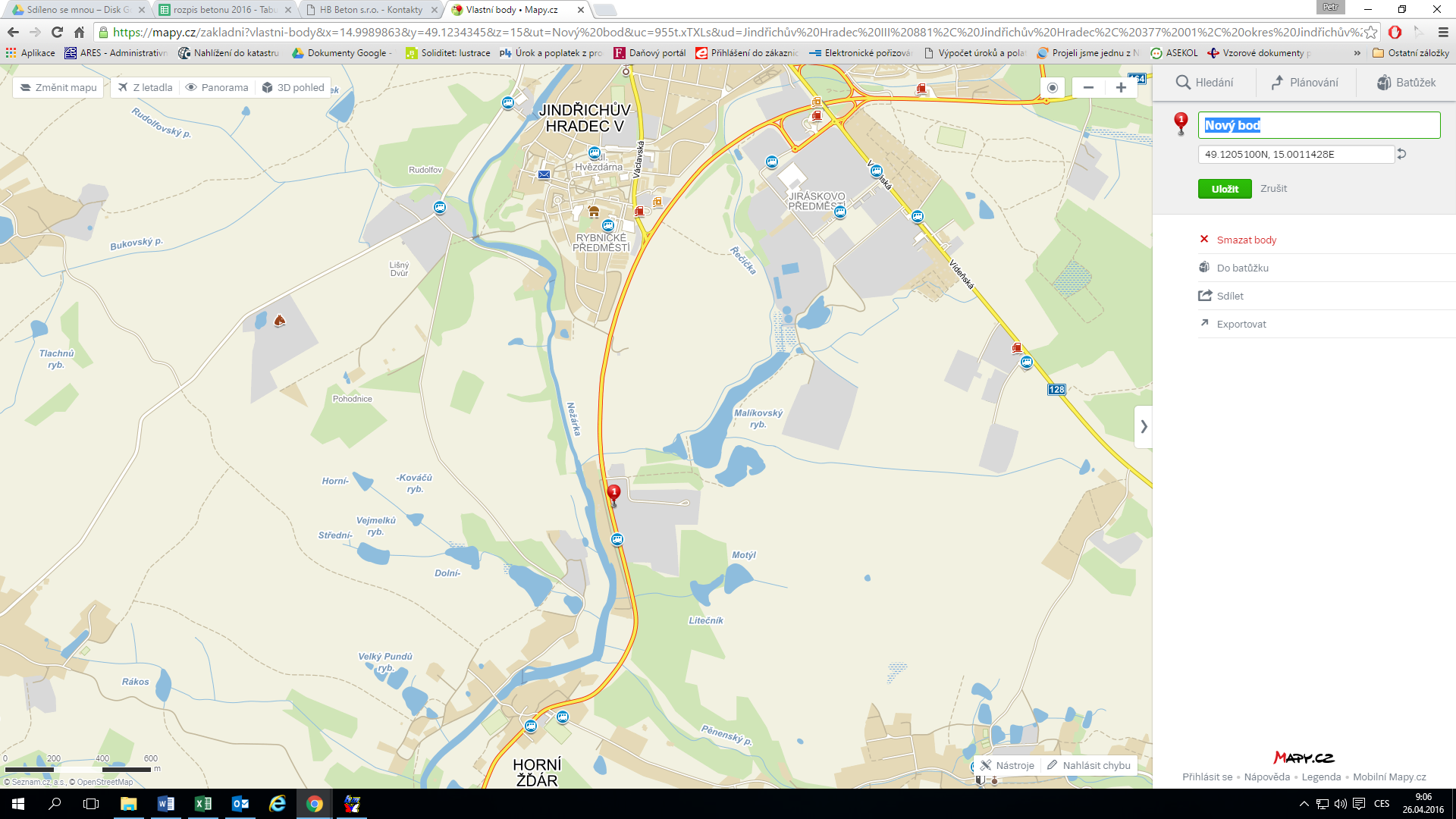 Tel. 384 321 091Tel. 384 321 091Tel. 384 321 091Tel. 384 321 091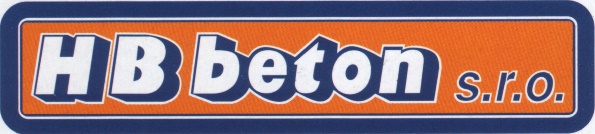 Fax: 384 321 094Fax: 384 321 094Fax: 384 321 094Fax: 384 321 094Ceník artiklůCeník artiklůCeník artiklůCeník artiklůE-mail: info@hbbeton.czE-mail: info@hbbeton.czE-mail: info@hbbeton.czE-mail: info@hbbeton.czE-mail: info@hbbeton.czPlatnost od 1. 2. 2021Platnost od 1. 2. 2021Platnost od 1. 2. 2021Platnost od 1. 2. 2021http: www.hbbeton.czhttp: www.hbbeton.czhttp: www.hbbeton.czhttp: www.hbbeton.czhttp: www.hbbeton.czArtiklNázev artikluNázev artikluMJcena bez DPHcena včetně DPHcena včetně DPHcena včetně DPHVáha – KgVáha – KgAtypAtypATYP1        Kbel bet.  40x50cm – otevřený                               Kbel bet.  40x50cm – otevřený                               m5 171,256 257,216 257,216 257,21353353ATYP3        Kbel bet.  40x50cm – uzavřený                               Kbel bet.  40x50cm – uzavřený                               m8 775,9010 618,8410 618,8410 618,84492492ATYP2       Kbel bet.  80x80cm – otevřený                          Kbel bet.  80x80cm – otevřený                          m7 001,408 471,698 471,698 471,69752752ATYP4        Kbel bet.  80x80cm – uzavřený                               Kbel bet.  80x80cm – uzavřený                               m10 719,4512 970,5312 970,5312 970,5310131013ATYP11Základová deska kbelu 120x120x10 cm Základová deska kbelu 120x120x10 cm ks1 041,601 260,341 260,341 260,34330330Uvedené ceny jsou za běžný metr výšky kbelu bez příplatků za volitelnou výbavu. Pro přesný výpočet ceny využijte kalkulačku na našich webových stránkách, nebo nás kontaktujte.Uvedené ceny jsou za běžný metr výšky kbelu bez příplatků za volitelnou výbavu. Pro přesný výpočet ceny využijte kalkulačku na našich webových stránkách, nebo nás kontaktujte.Uvedené ceny jsou za běžný metr výšky kbelu bez příplatků za volitelnou výbavu. Pro přesný výpočet ceny využijte kalkulačku na našich webových stránkách, nebo nás kontaktujte.Uvedené ceny jsou za běžný metr výšky kbelu bez příplatků za volitelnou výbavu. Pro přesný výpočet ceny využijte kalkulačku na našich webových stránkách, nebo nás kontaktujte.Uvedené ceny jsou za běžný metr výšky kbelu bez příplatků za volitelnou výbavu. Pro přesný výpočet ceny využijte kalkulačku na našich webových stránkách, nebo nás kontaktujte.Uvedené ceny jsou za běžný metr výšky kbelu bez příplatků za volitelnou výbavu. Pro přesný výpočet ceny využijte kalkulačku na našich webových stránkách, nebo nás kontaktujte.Uvedené ceny jsou za běžný metr výšky kbelu bez příplatků za volitelnou výbavu. Pro přesný výpočet ceny využijte kalkulačku na našich webových stránkách, nebo nás kontaktujte.Uvedené ceny jsou za běžný metr výšky kbelu bez příplatků za volitelnou výbavu. Pro přesný výpočet ceny využijte kalkulačku na našich webových stránkách, nebo nás kontaktujte.Uvedené ceny jsou za běžný metr výšky kbelu bez příplatků za volitelnou výbavu. Pro přesný výpočet ceny využijte kalkulačku na našich webových stránkách, nebo nás kontaktujte.Uvedené ceny jsou za běžný metr výšky kbelu bez příplatků za volitelnou výbavu. Pro přesný výpočet ceny využijte kalkulačku na našich webových stránkách, nebo nás kontaktujte.Zámkové dlažbyZámkové dlažbyD010200100   Zámková dlažba "bloček" 6 cm-šedý                            Zámková dlažba "bloček" 6 cm-šedý                            m2 221,45267,95267,95267,95128128D010200200   Zámková dlažba "bloček" 6 cm-červený                         Zámková dlažba "bloček" 6 cm-červený                         m2 285,31345,23345,23345,23128128D010200300   Zámková dlažba "bloček" 6 cm-hnědý                           Zámková dlažba "bloček" 6 cm-hnědý                           m2 285,31345,23345,23345,23128128D010200400   Zámková dlažba "bloček" 6 cm-colormix                        Zámková dlažba "bloček" 6 cm-colormix                        m2 400,67484,81484,81484,81128128D010200500   Zámková dlažba "bloček" 6 cm-okr oranž                       Zámková dlažba "bloček" 6 cm-okr oranž                       m2 400,67484,81484,81484,81128128D010200600   Zámková dlažba "bloček" 6 cm-zelený                          Zámková dlažba "bloček" 6 cm-zelený                          m2 400,67484,81484,81484,81128128D010200700   Zámková dlažba "bloček" 6 cm-antracit                        Zámková dlažba "bloček" 6 cm-antracit                        m2 297,67360,18360,18360,18128128D010300100Zámková dlažba "bloček" 8 cm-šedýZámková dlažba "bloček" 8 cm-šedým2 256,47310,33310,33310,33170170D010300200Zámková dlažba "bloček" 8 cm-červenýZámková dlažba "bloček" 8 cm-červeným2 320,33387,60387,60387,60170170D010200110Zámková dlažba "bloček" 6 cm-šedý pro nevidoméZámková dlažba "bloček" 6 cm-šedý pro nevidomém2 546,93661,79661,79661,79128128D010200210Zámková dlažba "bloček" 6 cm-červený pro nevidoméZámková dlažba "bloček" 6 cm-červený pro nevidomém2 598,43724,10724,10724,10128128D011200100Zámková dlažba "čtverec" 6 cm-šedý Zámková dlažba "čtverec" 6 cm-šedý m2 228,66276,68276,68276,68128128D011200200Zámková dlažba "čtverec" 6 cm-červenýZámková dlažba "čtverec" 6 cm-červeným2 292,52353,95353,95353,95128128D020200100   Zámková dlažba "dvojvlnka“ 6 cm-šedá                        Zámková dlažba "dvojvlnka“ 6 cm-šedá                        m2 271,92329,02329,02329,02128128D020200200   Zámková dlažba "dvojvlnka“ 6 cm-červená                     Zámková dlažba "dvojvlnka“ 6 cm-červená                     m2 323,42391,34391,34391,34128128D020200300   Zámková dlažba "dvojvlnka" 6 cm-hnědá                       Zámková dlažba "dvojvlnka" 6 cm-hnědá                       m2 362,56438,70438,70438,70128128D020200400   Zámková dlažba "dvojvlnka" 6 cm-colormix                    Zámková dlažba "dvojvlnka" 6 cm-colormix                    m2 427,45517,21517,21517,21128128D020200500   Zámková dlažba "dvojvlnka" 6 cm-okrová                      Zámková dlažba "dvojvlnka" 6 cm-okrová                      m2 427,45517,21517,21517,21128128D020200600   Zámková dlažba "dvojvlnka" 6 cm-zelená                      Zámková dlažba "dvojvlnka" 6 cm-zelená                      m2 466,59564,57564,57564,57128128D020300100   Zámková dlažba "dvojvlnka" 8 cm-šedá                         Zámková dlažba "dvojvlnka" 8 cm-šedá                         m2 317,24383,86383,86383,86170170D020300200   Zámková dlažba "dvojvlnka" 8 cm-červená                      Zámková dlažba "dvojvlnka" 8 cm-červená                      m2 368,74446,18446,18446,18170170D030100100   Zámková dlažba "I"    4 cm-šedé                              Zámková dlažba "I"    4 cm-šedé                              m2 202,91245,52245,52245,528585D030100200   Zámková dlažba "I"    4 cm-červené                           Zámková dlažba "I"    4 cm-červené                           m2 253,38306,59306,59306,598585D030100300   Zámková dlažba "I"    4 cm-hnědé                             Zámková dlažba "I"    4 cm-hnědé                             m2 253,38306,59306,59306,598585D030200100   Zámková dlažba "I"   6 cm-šedé                               Zámková dlažba "I"   6 cm-šedé                               m2 215,27260,48260,48260,48128128D030200200   Zámková dlažba "I"   6 cm-červené                            Zámková dlažba "I"   6 cm-červené                            m2 285,31345,23345,23345,23128128D030200300   Zámková dlažba "I"   6 cm-hnědé                              Zámková dlažba "I"   6 cm-hnědé                              m2 285,31345,23345,23345,23128128D030200400   Zámková dlažba "I"   6 cm-colormix                           Zámková dlažba "I"   6 cm-colormix                           m2 388,31469,86469,86469,86128128D030200600   Zámková dlažba "I"   6 cm-zelené                             Zámková dlažba "I"   6 cm-zelené                             m2 388,31469,86469,86469,86128128D030300100   Zámková dlažba "I“ 8 cm-šedé                                Zámková dlažba "I“ 8 cm-šedé                                m2 258,53312,82312,82312,82170170D030300200   Zámková dlažba "I“ 8 cm-červené                             Zámková dlažba "I“ 8 cm-červené                             m2 317,24383,86383,86383,86170170D030300300   Zámková dlažba "I“ 8 cm-hnědé                               Zámková dlažba "I“ 8 cm-hnědé                               m2 317,24383,86383,86383,86170170D030300500   Zámková dlažba "I“ 8 cm-okrové                              Zámková dlažba "I“ 8 cm-okrové                              m2 421,27509,74509,74509,74170170D030301100   Zámková dlažba "I ostré hrany" 8 cm-šedá                       Zámková dlažba "I ostré hrany" 8 cm-šedá                       m2 322,39390,09390,09390,09170170D030301200   Zámková dlažba "I ostré hrany" 8 cm-červená                    Zámková dlažba "I ostré hrany" 8 cm-červená                    m2 361,53437,45437,45437,45170170D030301600   Zámková dlažba "I ostré hrany" 8 cm-zelená                     Zámková dlažba "I ostré hrany" 8 cm-zelená                     m2 509,85616,92616,92616,92170170D030400100   Zámková dlažba "I" 10 cm-šedé                                Zámková dlažba "I" 10 cm-šedé                                m2 344,02416,26416,26416,26205205D040200100   Zámková dlažba "mozaika" 6 cm-šedá                           Zámková dlažba "mozaika" 6 cm-šedá                           m2 285,31345,23345,23345,23128128D040200200   Zámková dlažba "mozaika" 6 cm-červená                        Zámková dlažba "mozaika" 6 cm-červená                        m2 337,84408,79408,79408,79128128D040200300   Zámková dlažba "mozaika" 6 cm-hnědá                          Zámková dlažba "mozaika" 6 cm-hnědá                          m2 337,84408,79408,79408,79128128D040200500   Zámková dlažba "mozaika" 6 cm-okrová                         Zámková dlažba "mozaika" 6 cm-okrová                         m2 439,81532,17532,17532,17128128D050100100   Zámková dlažba "starý kámen" 4 cm šedý                       Zámková dlažba "starý kámen" 4 cm šedý                       m2 271,92329,02329,02329,028585D050100200   Zámková dlažba "starý kámen" 4 cm červený                    Zámková dlažba "starý kámen" 4 cm červený                    m2 344,02416,26416,26416,268585ArtiklNázev artikluNázev artikluMJcena bez DPHcena včetně DPHcena včetně DPHcena včetně DPHVáha – KgVáha – KgD050100300   Zámková dlažba "starý kámen" 4 cm hnědý                      Zámková dlažba "starý kámen" 4 cm hnědý                      m2 344,02416,26416,26416,268585D050100400   Zámková dlažba "starý kámen" 4 cm colormix                    Zámková dlažba "starý kámen" 4 cm colormix                    m2 371,83449,91449,91449,918585D050200100   Zámková dlažba "starý kámen" 6 cm šedý                       Zámková dlažba "starý kámen" 6 cm šedý                       m2 339,9411,28411,28411,28128128D050200200   Zámková dlažba "starý kámen" 6 cm červený                    Zámková dlažba "starý kámen" 6 cm červený                    m2 395,52478,58478,58478,58128128D050200201   Zámková dlažba "starý kámen" 6 cm červeno-hnědý                Zámková dlažba "starý kámen" 6 cm červeno-hnědý                m2 395,52478,58478,58478,58128128D050200300   Zámková dlažba "starý kámen" 6 cm hnědý                      Zámková dlažba "starý kámen" 6 cm hnědý                      m2 395,52478,58478,58478,58128128D050200400   Zámková dlažba "starý kámen" 6 cm colormix                    Zámková dlažba "starý kámen" 6 cm colormix                    m2 451,14545,88545,88545,88128128D050200500   Zámková dlažba "starý kámen" 6 cm okrový                     Zámková dlažba "starý kámen" 6 cm okrový                     m2 490,28593,24593,24593,24128128D050200600   Zámková dlažba "starý kámen" 6 cm zelený                     Zámková dlažba "starý kámen" 6 cm zelený                     m2 490,28593,24593,24593,24128128D060200100   Zámková dlažba "terčík“ 6 cm-šedý                           Zámková dlažba "terčík“ 6 cm-šedý                           m2 258,53312,82312,82312,82128128D060200200   Zámková dlažba "terčík“ 6 cm-červený                        Zámková dlažba "terčík“ 6 cm-červený                        m2 313,12378,88378,88378,88128128D060200300   Zámková dlažba "terčík“ 6 cm-hnědý                          Zámková dlažba "terčík“ 6 cm-hnědý                          m2 313,12378,88378,88378,88128128D060200400   Zámková dlažba "terčík“ 6 cm-colormix                       Zámková dlažba "terčík“ 6 cm-colormix                       m2 450,11544,63544,63544,63128128D060200500   Zámková dlažba "terčík“ 6 cm-okrový                         Zámková dlažba "terčík“ 6 cm-okrový                         m2 421,27509,74509,74509,74128128D060200600   Zámková dlažba "terčík“ 6 cm-zelený                         Zámková dlažba "terčík“ 6 cm-zelený                         m2 421,27509,74509,74509,74128128D060200700   Zámková dlažba "terčík“ 6 cm-antracit                       Zámková dlažba "terčík“ 6 cm-antracit                       m2 313,12378,88378,88378,88128128D060300100   Zámková dlažba "terčík" 8 cm-šedý                            Zámková dlažba "terčík" 8 cm-šedý                            m2 304,88368,90368,90368,90170170D060300200   Zámková dlažba "terčík" 8 cm-červený                         Zámková dlažba "terčík" 8 cm-červený                         m2 371,83449,91449,91449,91170170D060300700   Zámková dlažba "terčík" 8 cm-antracit                        Zámková dlažba "terčík" 8 cm-antracit                        m2 371,83449,91449,91449,91170170D070200100   Zámková dlažba "vlnka"   6 cm-šedá                           Zámková dlažba "vlnka"   6 cm-šedá                           m2 258,53312,82312,82312,82128128D070200200   Zámková dlažba "vlnka"   6 cm-červená                        Zámková dlažba "vlnka"   6 cm-červená                        m2 313,12378,88378,88378,88128128D070200300   Zámková dlažba "vlnka"   6 cm-hnědá                          Zámková dlažba "vlnka"   6 cm-hnědá                          m2 313,12378,88378,88378,88128128D070200400   Zámková dlažba "vlnka"   6 cm-colormix                       Zámková dlažba "vlnka"   6 cm-colormix                       m2 450,11544,63544,63544,63128128D070200500   Zámková dlažba "vlnka"   6 cm-okrová                         Zámková dlažba "vlnka"   6 cm-okrová                         m2 421,27509,74509,74509,74128128D070200600   Zámková dlažba "vlnka"   6 cm-zelená                         Zámková dlažba "vlnka"   6 cm-zelená                         m2 421,27509,74509,74509,74128128D070200700   Zámková dlažba "vlnka"   6 cm-antracit                       Zámková dlažba "vlnka"   6 cm-antracit                       m2 313,12378,88378,88378,88128128D070300100   Zámková dlažba "vlnka“ 8 cm-šedá                            Zámková dlažba "vlnka“ 8 cm-šedá                            m2 291,49352,70352,70352,70170170D070300200   Zámková dlažba "vlnka“ 8 cm-červená                         Zámková dlažba "vlnka“ 8 cm-červená                         m2 346,08418,76418,76418,76170170D070300300   Zámková dlažba "vlnka“ 8 cm-hnědá                           Zámková dlažba "vlnka“ 8 cm-hnědá                           m2 346,08418,76418,76418,76170170D070300500   Zámková dlažba "vlnka“ 8 cm-okrová                          Zámková dlažba "vlnka“ 8 cm-okrová                          m2 456,29552,11552,11552,11170170Na přání lze vyrobit i v barvách výše neuvedených.Na přání lze vyrobit i v barvách výše neuvedených.Na přání lze vyrobit i v barvách výše neuvedených.Na přání lze vyrobit i v barvách výše neuvedených.Na přání lze vyrobit i v barvách výše neuvedených.Na přání lze vyrobit i v barvách výše neuvedených.Na přání lze vyrobit i v barvách výše neuvedených.Na přání lze vyrobit i v barvách výše neuvedených.Na přání lze vyrobit i v barvách výše neuvedených.Na přání lze vyrobit i v barvách výše neuvedených.Zatravňovací tvarovky, žlabovky a svahovkyZatravňovací tvarovky, žlabovky a svahovkyD080900100   ZAT- 9 zatrav. tvarovka   šedá     9 cm                       ZAT- 9 zatrav. tvarovka   šedá     9 cm                       ks 78,2894,7294,7294,722626D080900200   ZAT- 9 zatrav. tvarovka   červená 9 cm                       ZAT- 9 zatrav. tvarovka   červená 9 cm                       ks 83,43100,95100,95100,952626D080900500   ZAT- 9 zatrav. tvarovka   okrová   9 cm                       ZAT- 9 zatrav. tvarovka   okrová   9 cm                       ks 90,64109,67109,67109,672626D080900600   ZAT- 9 zatrav. tvarovka   zelená   9 cm                       ZAT- 9 zatrav. tvarovka   zelená   9 cm                       ks 107,12129,62129,62129,622626D090100100   Žlabovka 1 -- 25/21/8 cm   šedá                              Žlabovka 1 -- 25/21/8 cm   šedá                              ks 26,7832,4032,4032,4077D090110200   Žlabovka 1 -- 25/21/8 cm   červená                           Žlabovka 1 -- 25/21/8 cm   červená                           ks 32,9639,8839,8839,8877D090200100   Žlabovka 2 -- 20/34/8 cm   šedá                              Žlabovka 2 -- 20/34/8 cm   šedá                              ks 25,7531,1631,1631,1666D090210200   Žlabovka 2 -- 20/34/8 cm   červená                           Žlabovka 2 -- 20/34/8 cm   červená                           ks 30,9037,3937,3937,3966D090210300   Žlabovka 2 -- 20/34/8 cm   hnědá                             Žlabovka 2 -- 20/34/8 cm   hnědá                             ks 30,9037,3937,3937,3966D090210500   Žlabovka 2 -- 20/34/8 cm   okrová                            Žlabovka 2 -- 20/34/8 cm   okrová                            ks 48,4158,5858,5858,5866D100000100   SV-1 bet. svahové tvarovky – šedé                            SV-1 bet. svahové tvarovky – šedé                            ks 49,4459,8259,8259,821313D100010200   SV-1 bet. svahové tvarovky – červené                         SV-1 bet. svahové tvarovky – červené                         ks 62,8376,0276,0276,021313D100010300   SV-1 bet. svahové tvarovky – hnědé                           SV-1 bet. svahové tvarovky – hnědé                           ks 62,8376,0276,0276,021313D100010500   SV-1 bet. svahové tvarovky – okrové                          SV-1 bet. svahové tvarovky – okrové                          ks 62,8376,0276,0276,021313D100010600   SV-1 bet. svahové tvarovky – zelené                          SV-1 bet. svahové tvarovky – zelené                          ks 76,2292,2392,2392,231313Na přání lze vyrobit i v barvách výše neuvedených.Na přání lze vyrobit i v barvách výše neuvedených.Na přání lze vyrobit i v barvách výše neuvedených.Na přání lze vyrobit i v barvách výše neuvedených.Na přání lze vyrobit i v barvách výše neuvedených.Na přání lze vyrobit i v barvách výše neuvedených.Na přání lze vyrobit i v barvách výše neuvedených.Na přání lze vyrobit i v barvách výše neuvedených.Na přání lze vyrobit i v barvách výše neuvedených.Na přání lze vyrobit i v barvách výše neuvedených.Dlažba Dlažba D100500100   Dlažba betonová 49x49x5,5 cm                               Dlažba betonová 49x49x5,5 cm                               m2 302,82366,41366,41366,41120120D100500200   Dlažba betonová 49x49x5,5 cm červená                      Dlažba betonová 49x49x5,5 cm červená                      m2 328,57397,57397,57397,57120120D100500600   Dlažba betonová 49x49x5,5 cm zelená                       Dlažba betonová 49x49x5,5 cm zelená                       m2 392,43474,84474,84474,84120120Na přání lze vyrobit i v barvách výše neuvedených.Na přání lze vyrobit i v barvách výše neuvedených.Na přání lze vyrobit i v barvách výše neuvedených.Na přání lze vyrobit i v barvách výše neuvedených.Na přání lze vyrobit i v barvách výše neuvedených.Na přání lze vyrobit i v barvách výše neuvedených.Na přání lze vyrobit i v barvách výše neuvedených.Na přání lze vyrobit i v barvách výše neuvedených.Na přání lze vyrobit i v barvách výše neuvedených.Na přání lze vyrobit i v barvách výše neuvedených.Obrubníky, přídlažbaObrubníky, přídlažbaD206000100   Obrubník záhonový šedý       60/ 5/21,5                    Obrubník záhonový šedý       60/ 5/21,5                    ks42,2351,1051,1051,101515D206010200   Obrubník záhonový červený 60/ 5/21,5                      Obrubník záhonový červený 60/ 5/21,5                      ks54,5966,0566,0566,051515D206010300   Obrubník záhonový hnědý     60/ 5/21,5                     Obrubník záhonový hnědý     60/ 5/21,5                     ks54,5966,0566,0566,051515D206010500   Obrubník záhonový okrový    60/ 5/21,5                     Obrubník záhonový okrový    60/ 5/21,5                     ks64,8978,5278,5278,521515D206010600   Obrubník záhonový zelený    60/ 5/21,5                     Obrubník záhonový zelený    60/ 5/21,5                     ks76,2292,2392,2392,231515D215000      Obrubník parkový šedý 50/8/25                              Obrubník parkový šedý 50/8/25                              ks64,8978,5278,5278,522323ArtiklNázev artikluNázev artikluMJcena bez DPHcena včetně DPHcena včetně DPHcena včetně DPHVáha – KgVáha – KgD221000      Obrubník chodníkový ABO 2-15 100/15/25                      Obrubník chodníkový ABO 2-15 100/15/25                      ks120,51145,82145,82145,827777D221010200   Obrubník chodníkový ABO 2-15 červený                        Obrubník chodníkový ABO 2-15 červený                        ks148,32179,47179,47179,477777D221010300   Obrubník chodníkový ABO 2-15 hnědý                          Obrubník chodníkový ABO 2-15 hnědý                          ks141,11170,74170,74170,747777D221010500   Obrubník chodníkový ABO 2-15 okr                            Obrubník chodníkový ABO 2-15 okr                            ks148,32179,47179,47179,477777D300000100   Přídlažba 50x25x9cm šedá                                  Přídlažba 50x25x9cm šedá                                  ks50,4761,0761,0761,072727D300010800   Přídlažba 50x25x9cm bílá                                  Přídlažba 50x25x9cm bílá                                  ks64,8978,5278,5278,522727Na přání lze vyrobit i v barvách výše neuvedených.Na přání lze vyrobit i v barvách výše neuvedených.Na přání lze vyrobit i v barvách výše neuvedených.Na přání lze vyrobit i v barvách výše neuvedených.Na přání lze vyrobit i v barvách výše neuvedených.Na přání lze vyrobit i v barvách výše neuvedených.Na přání lze vyrobit i v barvách výše neuvedených.Na přání lze vyrobit i v barvách výše neuvedených.Na přání lze vyrobit i v barvách výše neuvedených.Na přání lze vyrobit i v barvách výše neuvedených.Stropní deskyStropní deskyP030100059   PZD     59/29/ 6,5                                          PZD     59/29/ 6,5                                          ks110,21133,35133,35133,352828P030100074   PZD     74/29/ 6,5 atyp                                     PZD     74/29/ 6,5 atyp                                     ks132,87160,77160,77160,773535P030100089   PZD     89/29/ 6,5                                          PZD     89/29/ 6,5                                          ks157,59190,68190,68190,684242P030100104   PZD   104/29/ 6,5 atyp                                      PZD   104/29/ 6,5 atyp                                      ks180,25218,10218,10218,104949P030200118   PZD   118/29/ 7                                             PZD   118/29/ 7                                             ks221,45267,95267,95267,956060P030200148   PZD   148/29/ 7                                             PZD   148/29/ 7                                             ks271,92329,02329,02329,027575P030200178   PZD   178/29/ 7                                             PZD   178/29/ 7                                             ks379,04458,64458,64458,649090P030200208   PZD   208/29/ 7                                             PZD   208/29/ 7                                             ks437,75529,68529,68529,68105105P030300238   PZD  238/29/10                                              PZD  238/29/10                                              ks552,08668,02668,02668,02173173P030300268   PZD  268/29/10                                              PZD  268/29/10                                              ks703,49851,22851,22851,22194194P030300298   PZD  298/29/10                                              PZD  298/29/10                                              ks905,371 095,501 095,501 095,50216216P030300328   PZD  328/29/10                                              PZD  328/29/10                                              ks990,861 198,941 198,941 198,94238238PřekladyPřekladyP040100119   RZP     120/14/14                           RZP     120/14/14                           ks297,67360,18360,18360,185858P040100149   RZP     150/14/14                                           RZP     150/14/14                                           ks372,86451,16451,16451,167373P040100179   RZP     180/14/14                                           RZP     180/14/14                                           ks440,84533,42533,42533,428888P040100209   RZP     210/14/14                                           RZP     210/14/14                                           ks579,89701,67701,67701,67103103P040100239   RZP     240/14/14                                           RZP     240/14/14                                           ks633,45766,47766,47766,47118118P040100254   RZP     254/14/14 atyp                                      RZP     254/14/14 atyp                                      ks737,48892,35892,35892,35125125P040100270   RZP     270/14/14                                           RZP     270/14/14                                           ks872,411 055,621 055,621 055,62199199P040100284   RZP     284/14/14 atyp                                      RZP     284/14/14 atyp                                      ks912,581 104,221 104,221 104,22139139P040100300   RZP     300/14/14                                           RZP     300/14/14                                           ks936,271 132,891 132,891 132,89221221P040200119   RZP   120/11,5/19                             RZP   120/11,5/19                             ks325,48393,83393,83393,836565P040200149   RZP   150/11,5/19                                           RZP   150/11,5/19                                           ks394,49477,33477,33477,338282P040200179   RZP   180/11,5/19                                           RZP   180/11,5/19                                           ks472,77572,05572,05572,059898P040200209   RZP   210/11,5/19                                           RZP   210/11,5/19                                           ks658,17796,39796,39796,39114114P040200239   RZP   240/11,5/19                                           RZP   240/11,5/19                                           ks807,52977,10977,10977,10131131P040200269   RZP   270/11,5/19                                           RZP   270/11,5/19                                           ks928,031 122,921 122,921 122,92147147P040200299   RZP   300/11,5/19                                           RZP   300/11,5/19                                           ks1 189,651 439,481 439,481 439,48163163P040300119   RZP    120/14/21,5                             RZP    120/14/21,5                             ks382,13462,38462,38462,389090P040300149   RZP    150/14/21,5                                          RZP    150/14/21,5                                          ks459,38555,85555,85555,85112112P040300179   RZP    180/14/21,5                                          RZP    180/14/21,5                                          ks603,58730,33730,33730,33135135P040300209   RZP    210/14/21,5                                          RZP    210/14/21,5                                          ks828,121 002,031 002,031 002,03152152P040300224   RZP    224/14/21,5 atyp                                     RZP    224/14/21,5 atyp                                     ks938,331 135,381 135,381 135,38168168P040300239   RZP    240/14/21,5                                          RZP    240/14/21,5                                          ks954,811 155,321 155,321 155,32180180P040300254   RZP    254/14/21,5 atyp                                     RZP    254/14/21,5 atyp                                     ks1 139,181 378,411 378,411 378,41191191P040300270   RZP    270/14/21,5                                          RZP    270/14/21,5                                          ks1 351,361 635,151 635,151 635,15199199P040300284   RZP    284/14/21,5 atyp                                     RZP    284/14/21,5 atyp                                     ks1 112,401 346,001 346,001 346,00214214P040300299   RZP    300/14/21,5                                          RZP    300/14/21,5                                          ks1 499,681 814,611 814,611 814,61225225P040500119   RZP  120/24/19                              RZP  120/24/19                              ks584,01706,65706,65706,65135135P040500149   RZP  150/24/19                                              RZP  150/24/19                                              ks756,02914,78914,78914,78170170P040500179   RZP  180/24/19                                              RZP  180/24/19                                              ks1 030,001 246,301 246,301 246,30205205P040500239   RZP  240/24/19                                              RZP  240/24/19                                              ks1 388,441 680,011 680,011 680,01273273P040500269   RZP  270/24/19                                              RZP  270/24/19                                              ks1 731,432 095,032 095,032 095,03308308P040500299   RZP  300/24/19                                              RZP  300/24/19                                              ks1 920,952 324,352 324,352 324,35340340Překlady i stropní desky lze na přání vyrobit v jiných délkách.Překlady i stropní desky lze na přání vyrobit v jiných délkách.Překlady i stropní desky lze na přání vyrobit v jiných délkách.Překlady i stropní desky lze na přání vyrobit v jiných délkách.Překlady i stropní desky lze na přání vyrobit v jiných délkách.Překlady i stropní desky lze na přání vyrobit v jiných délkách.Překlady i stropní desky lze na přání vyrobit v jiných délkách.Překlady i stropní desky lze na přání vyrobit v jiných délkách.Překlady i stropní desky lze na přání vyrobit v jiných délkách.Překlady i stropní desky lze na přání vyrobit v jiných délkách.Silniční panelySilniční panelyP101010      IZD panel silniční   300/100/15                             IZD panel silniční   300/100/15                             ks2 672,253 233,423 233,423 233,4210601060P101020      IZD panel silniční   300/200/15                             IZD panel silniční   300/200/15                             ks4 923,455 957,375 957,375 957,3721152115P102010      IZD panel silniční   200/100/15 atyp                        IZD panel silniční   200/100/15 atyp                        ks1 860,602 251,332 251,332 251,33705705P102030IZD panel silniční 300/150/15 atypIZD panel silniční 300/150/15 atypks3 938,554 765,654 765,654 765,6515901590P102040      IZD panel silniční 300/150/21,5 atyp                       IZD panel silniční 300/150/21,5 atyp                       ks5 289,906 400,786 400,786 400,7822752275ArtiklNázev artikluNázev artikluMJcena bez DPHcena včetně DPHcena včetně DPHcena včetně DPHVáha – KgVáha – KgP102021      IZD panel silniční 300/200/21,5 atyp                       IZD panel silniční 300/200/21,5 atyp                       ks7 057,058 539,038 539,038 539,0330303030P103000Panel pro zpevnění plochy 300/200/15 slévanýPanel pro zpevnění plochy 300/200/15 slévaný2 481,153 002,193 002,193 002,1921152115P103001Panel pro zpevnění plochy 300/200/15Panel pro zpevnění plochy 300/200/15ks3 307,504 002,084 002,084 002,0821152115Hraniční mezníkyHraniční mezníkyP200850      Hraniční mezník   8/8/50 cm                               Hraniční mezník   8/8/50 cm                               ks 5465,3465,3465,3488P201240      Hraniční mezník 12/12/40 cm                                 Hraniční mezník 12/12/40 cm                                 ks 6173,8173,8173,811414P201260      Hraniční mezník 12/12/60 cm                                 Hraniční mezník 12/12/60 cm                                 ks 7793,1793,1793,172121P201670      Hraniční mezník 16/16/70 cm                                 Hraniční mezník 16/16/70 cm                                 ks 127153,67153,67153,674343P202080      Hraniční mezník 20/20/80 cm                                 Hraniční mezník 20/20/80 cm                                 ks 232280,72280,72280,727777Plotové patky a deskyPlotové patky a deskyP4010        Plotová deska   200/5/40 cm                                 Plotová deska   200/5/40 cm                                 ks450,32544,89544,89544,899696P4020        Plotová deska   250/5/40 cm                                 Plotová deska   250/5/40 cm                                 ks502,32607,81607,81607,81120120P4030        Plotová deska   300/5/40 cm                                 Plotová deska   300/5/40 cm                                 ks657,28795,31795,31795,31144144P4050        Plotová deska s pohled. úpravou 200/5/40 cm                    Plotová deska s pohled. úpravou 200/5/40 cm                    ks488,80591,45591,45591,459696P4060        Plotová deska s pohled. úpravou 250/5/40 cm                    Plotová deska s pohled. úpravou 250/5/40 cm                    ks567,84687,09687,09687,09120120P4075        Plotová patka koncová       25/25/80 cm                     Plotová patka koncová       25/25/80 cm                     ks284,96344,80344,80344,80105105P4080        Plotová patka průběžná     25/25/80 cm                      Plotová patka průběžná     25/25/80 cm                      ks284,96344,80344,80344,80105105P40801       Plotová patka průběžná, drážky po celé výšce                    Plotová patka průběžná, drážky po celé výšce                    ks284,96344,80344,80344,80105105P4085        Plotová patka rohová         25/25/80 cm                    Plotová patka rohová         25/25/80 cm                    ks284,96344,80344,80344,80105105P4090        Plotová patka třístranná     25/25/80 cm                    Plotová patka třístranná     25/25/80 cm                    ks284,96344,80344,80344,80105105Na přání lze vyrobit i v jiných délkách.Na přání lze vyrobit i v jiných délkách.Na přání lze vyrobit i v jiných délkách.Na přání lze vyrobit i v jiných délkách.Na přání lze vyrobit i v jiných délkách.Na přání lze vyrobit i v jiných délkách.Na přání lze vyrobit i v jiných délkách.Na přání lze vyrobit i v jiných délkách.Na přání lze vyrobit i v jiných délkách.Na přání lze vyrobit i v jiných délkách.RůznéRůznéP52100       Koš odpadkový betonový                                      Koš odpadkový betonový                                      ks2 021,762 446,332 446,332 446,33165165P52202       Květináč betonový 100x40x40 cm                              Květináč betonový 100x40x40 cm                              ks1 535,041 857,401 857,401 857,40140140P52301       Lavička parková – kompletní                                 Lavička parková – kompletní                                 ks5 171,926 258,026 258,026 258,02P52302       Lavička parková - žel. bet. část                              Lavička parková - žel. bet. část                              ks466,96565,02565,02565,02P6010        Schodišťové stupně "L" - kosé, atyp                         Schodišťové stupně "L" - kosé, atyp                         m426,30515,82515,82515,82P6020        Schodišťové stupně "L" - přímé, atyp                        Schodišťové stupně "L" - přímé, atyp                        m391,65473,90473,90473,90P7010        Dopravní zábrany bet. krajní 200/60/80 cm                    Dopravní zábrany bet. krajní 200/60/80 cm                    ks3 706,564 484,944 484,944 484,94830830P7020        Dopravní zábrany bet. průběžná 200/60/80 cm                    Dopravní zábrany bet. průběžná 200/60/80 cm                    ks6 595,687 980,777 980,777 980,7711101110P7510        Vodoměrná šachta 90/124/120 cm                              Vodoměrná šachta 90/124/120 cm                              ks5 553,606 719,866 719,866 719,8610001000P7520        Vodoměrná šachta 90/124/120 cm se dnem                     Vodoměrná šachta 90/124/120 cm se dnem                     ks7 088,648 577,258 577,258 577,2512001200P7511Vodoměrná šachta – stropní panel pochozí, včetně ocelového rámu a poklopuVodoměrná šachta – stropní panel pochozí, včetně ocelového rámu a poklopuks3 097,213 747,623 747,623 747,62310,00310,00P7512Vodoměrná šachta – stropní panel pojezdový, rozměr 140x108x20 cm, bez poklopuVodoměrná šachta – stropní panel pojezdový, rozměr 140x108x20 cm, bez poklopuks3 097,213 747,623 747,623 747,62580,00580,00P6510Stříška, komínová hlava – atypickáStříška, komínová hlava – atypickáks dle rozměrůdle rozměrůdle rozměrůdle rozměrůdle rozměrůdle rozměrůSkružeSkružeR101000025   Skruž šachtová TBS-Q 100/25/12                                      Skruž šachtová TBS-Q 100/25/12                                      ks850,781 029,441 029,441 029,44252252R101000050Skruž šachtová TBS-Q 100/50/12                                    Skruž šachtová TBS-Q 100/50/12                                    ks1 136,091 374,671 374,671 374,67504504R101000100   Skruž šachtová TBS-Q 100/100/12                                      Skruž šachtová TBS-Q 100/100/12                                      ks1 917,862 320,612 320,612 320,6110081008R101001025   Skruž šachtová TBS-Q 100/25/12 SP                         Skruž šachtová TBS-Q 100/25/12 SP                         ks967,171 170,281 170,281 170,28252252R101001050Skruž šachtová TBS-Q 100/50/12 SP                         Skruž šachtová TBS-Q 100/50/12 SP                         ks1 368,871 656,331 656,331 656,33504504R101001100   Skruž šachtová TBS-Q 100/100/12 SP                       Skruž šachtová TBS-Q 100/100/12 SP                       ks2 383,422 883,942 883,942 883,9410081008R103001060   Skruž šachtová – kónická TBR-Q 100/60x62,5/12 SP                      Skruž šachtová – kónická TBR-Q 100/60x62,5/12 SP                      ks1 699,502 056,402 056,402 056,40530530R104000060Šachtová deska přechodová DIN 1000/625/200/120Šachtová deska přechodová DIN 1000/625/200/120ks2 633,713 186,793 186,793 186,79430430R104000070Šachtová deska přechodová DIN 1000/625/250/120 Šachtová deska přechodová DIN 1000/625/250/120 ks4 020,094 864,314 864,314 864,31537537R105000040Prstenec se zámkem AR-V 625/40Prstenec se zámkem AR-V 625/40ks278,10336,50336,50336,503535R105000060Prstenec se zámkem AR-V 625/60Prstenec se zámkem AR-V 625/60ks282,22341,49341,49341,494040R105000080Prstenec se zámkem AR-V 625/80Prstenec se zámkem AR-V 625/80ks336,81407,54407,54407,545050R105000100Prstenec se zámkem AR-V 625/100Prstenec se zámkem AR-V 625/100ks357,41432,47432,47432,476060R201000030   TBH  4-100 skruž betonová 100x30/10                         TBH  4-100 skruž betonová 100x30/10                         ks520,15629,38629,38629,38248248R201000050   TBH  3-100 skruž betonová 100x50/10                         TBH  3-100 skruž betonová 100x50/10                         ks912,581 104,221 104,221 104,22413413R201000060   TBH  1-100 skruž betonová 100x60/10                         TBH  1-100 skruž betonová 100x60/10                         ks950,691 150,331 150,331 150,33495495R202000050   TBH 3-150 skruž betonová 150x50/10                         TBH 3-150 skruž betonová 150x50/10                         ks1 658,302 006,542 006,542 006,54603603R200600067   TBH 6–50 jednodílná deska D 67, tl. 6 cm                       TBH 6–50 jednodílná deska D 67, tl. 6 cm                       ks242,05292,88292,88292,884646R200600080   TBH 6–60 jednodílná deska D 80, tl. 6 cm                       TBH 6–60 jednodílná deska D 80, tl. 6 cm                       ks283,25342,73342,73342,737070R200400086   TBH 6–61 jednodílná deska D 86, tl. 4 cm                       TBH 6–61 jednodílná deska D 86, tl. 4 cm                       ks290,46351,46351,46351,465454R200400100   TBH 6–80 jednodílná deska D100, tl. 5 cm                       TBH 6–80 jednodílná deska D100, tl. 5 cm                       ks307,97372,64372,64372,649292R200400107 TBH 6–95 dvoudílná deska   D107, tl. 4 cmTBH 6–95 dvoudílná deska   D107, tl. 4 cmks429,51519,71519,71519,718585ArtiklNázev artikluNázev artikluMJcena bez DPHcena včetně DPHcena včetně DPHcena včetně DPHVáha – KgVáha – KgR200500120   TBH 6-100 zákryt. deska na studně dvoudílná                   TBH 6-100 zákryt. deska na studně dvoudílná                   ks518,09626,89626,89626,89130130R200500121TBH 6-101 zákryt. deska na studně (D120, v 7 cm)TBH 6-101 zákryt. deska na studně (D120, v 7 cm)ks740,57896,09896,09896,09186186R200700150TBH 6-130 zákryt. deska na studně dvoudílná D150TBH 6-130 zákryt. deska na studně dvoudílná D150ks1 148,451 389,621 389,621 389,62250250R200700170   TBH 6-150 zákryt. deska na studně dvoudílná D170        TBH 6-150 zákryt. deska na studně dvoudílná D170        ks1 356,511 641,381 641,381 641,38522522R200500062   TBS 13-60 vyrovnávací prstenec 60x10x 3TBS 13-60 vyrovnávací prstenec 60x10x 3ks111,24134,60134,60134,601616R200500060 TBS 12-60 vyrovnávací prstenec 60x10x 5TBS 12-60 vyrovnávací prstenec 60x10x 5ks111,24134,60134,60134,602626R201000061   TBS 11-60 vyrovnávací prstenec 60x10x10                         TBS 11-60 vyrovnávací prstenec 60x10x10                         ks172,01208,13208,13208,135151R200500100TBS 08-60 vyrovnávací deska 100x100x 5TBS 08-60 vyrovnávací deska 100x100x 5ks431,57522,20522,20522,208787R201000100   TBS 09-60 vyrovnávací deska 100x100x10                      TBS 09-60 vyrovnávací deska 100x100x10                      ks671,56812,59812,59812,59173173R202010120   TBK 6-100 šachtová deska přechodová                         TBK 6-100 šachtová deska přechodová                         ks1 376,081 665,061 665,061 665,06305305R202020120   TBK 6-150 šachtová deska přechodová                         TBK 6-150 šachtová deska přechodová                         ks2 771,733 353,793 353,793 353,79720720R205100000Šachtový nástavec 60/60/25 cm, tl. stěny 10 cmŠachtový nástavec 60/60/25 cm, tl. stěny 10 cmks672,59813,83813,83813,83150150R205000000Šachtový nástavec 60/60/50 cm, tl. stěny 10 cmŠachtový nástavec 60/60/50 cm, tl. stěny 10 cmks1143,31 383,391 383,391 383,39300300R204010000   TBV  1-50 vpusť uliční 60x25x10 Prstenec                    TBV  1-50 vpusť uliční 60x25x10 Prstenec                    ks293,55355,20355,20355,20127127R204020000   TBV  9-50 vpusť uliční 45x70x5 Dřík                        TBV  9-50 vpusť uliční 45x70x5 Dřík                        ks320,33387,60387,60387,606363R204030000   TBV 14-50 vpusť ul. 50x70x5 Dno s PVC DN200                         TBV 14-50 vpusť ul. 50x70x5 Dno s PVC DN200                         ks777,65940,96940,96940,96180180Šalovací tvárnice a cihlyŠalovací tvárnice a cihlyT1015        Šalovací tvárnice 50x15x25cm                                Šalovací tvárnice 50x15x25cm                                ks 29,8736,1436,1436,141919T1020        Šalovací tvárnice 50x20x25cm                                Šalovací tvárnice 50x20x25cm                                ks 32,9639,8839,8839,882121T1030        Šalovací tvárnice 50x30x25cm                                Šalovací tvárnice 50x30x25cm                                ks 38,1146,1146,1146,112626T1040        Šalovací tvárnice 50x40x25cm                                Šalovací tvárnice 50x40x25cm                                ks 46,3556,0856,0856,083030T201500000   Cihly betonové P15 29x14x6,5 cm                            Cihly betonové P15 29x14x6,5 cm                            ks 10,3012,4612,4612,4666MateriálMateriálM142111900004Kamenivo těžené 0–4 (štěrkopísek) Suchdol                        Kamenivo těžené 0–4 (štěrkopísek) Suchdol                        t310375,10375,10375,1010001000M142111950004Kamenivo těžené 0–4 (štěrkopísek) StrážKamenivo těžené 0–4 (štěrkopísek) Strážt300363,00363,00363,0010001000M142111920004Kamenivo těžené 0–4 (štěrkopísek) Halámky AKamenivo těžené 0–4 (štěrkopísek) Halámky At294355,74355,74355,7410001000M142111910004Kamenivo těžené 0–4 (štěrkopísek) Halámky C4Kamenivo těžené 0–4 (štěrkopísek) Halámky C4t305369,05369,05369,0510001000M142111960004Kamenivo těžené 0–4 (štěrkopísek) křemičitýKamenivo těžené 0–4 (štěrkopísek) křemičitýt8651 046,651 046,651 046,6510001000M142112300408Kamenivo drcené 4–8                                       Kamenivo drcené 4–8                                       t400484,00484,00484,0010001000M142112300816Kamenivo drcené 8–16                                       Kamenivo drcené 8–16                                       t315381,15381,15381,1510001000M142112301622Kamenivo drcené 16–22                                       Kamenivo drcené 16–22                                       t315381,15381,15381,1510001000M142112900304Kamínek do TERACA 3–4                                       Kamínek do TERACA 3–4                                       t  2 826,003 419,463 419,463 419,4610001000M201010343   Proklad dřevěný 8x8x80 cm                                   Proklad dřevěný 8x8x80 cm                                   ks 3036,336,336,322M20401133    Paleta dřevěná   80/120 cm                                  Paleta dřevěná   80/120 cm                                  ks 220266,2266,2266,22020M265112303252Cement CEM II/B-S 32,5 R – balený                          Cement CEM II/B-S 32,5 R – balený                          q  263318,23318,23318,23100100M63110651    Lanový závěs se závitem RD 12 Lanový závěs se závitem RD 12 ks 10012112112111M63110655 Lanový závěs se závitem RD 16 Lanový závěs se závitem RD 16 ks 120145,2145,2145,211M63110661Lanový závěs se závitem RD 24 Lanový závěs se závitem RD 24 ks 210254,1254,1254,111M63110670Lanový závěs se závitem RD 30 Lanový závěs se závitem RD 30 ks 290350,9350,9350,911POKLOcelový poklop + rámOcelový poklop + rámks 1 500,001 815,001 815,001 815,0011M63110681Studniční pěna s trubičkou 750 ml Studniční pěna s trubičkou 750 ml ks 170205,7205,7205,711M28752711  Stupadlo plastové do skružíStupadlo plastové do skružíks 99119,79119,79119,7911M61021510Zdvihák pro kotvu s kulovou hlavou (na skruže)Zdvihák pro kotvu s kulovou hlavou (na skruže)pár1 500,001 815,001 815,001 815,0011Betonářské výztuže a armaturyBetonářské výztuže a armaturyna dotazna dotazna dotazna dotazna dotazna dotazna dotazSvařování výztužeSvařování výztuže8,- Kč/kg8,- Kč/kg8,- Kč/kg8,- Kč/kg8,- Kč/kg8,- Kč/kg8,- Kč/kgBetonové a plastové distance na armaturuBetonové a plastové distance na armaturuna dotazna dotazna dotazna dotazna dotazna dotazna dotazCeník konstrukčních betonůCeník konstrukčních betonůCeník konstrukčních betonůCeník konstrukčních betonůCeník konstrukčních betonůCeník konstrukčních betonůCeník konstrukčních betonůCeník konstrukčních betonůCeník konstrukčních betonůCeník konstrukčních betonůCeník konstrukčních betonůCeník konstrukčních betonůCeník konstrukčních betonůCeník konstrukčních betonůPevnostní třídaKrychelná pevnost poProstředíProstředíProstředíProstředíProstředíProstředíProstředíProstředíProstředíProstředíProstředíPevnostní třídaKonzistence*dnechBez nebezpečí korozeKoroze vlivem karbonataceKoroze vlivem karbonataceKoroze vlivem karbonataceKoroze vlivem karbonataceKoroze vlivem chloridůPůsobení mrazuPůsobení mrazuPůsobení mrazuChem. působeníChem. působeníPevnostní třídaVelmi suchésuché nebo trvale pod vodoumokré občas suchéstředně mokréstřídavě mokré a suchéstředně mokré, vlhké/ mokré občas suchémírně nasycen vodou bez rozmraz. prostředkůmírně / značně nasycen vodouznačně nasycen vodou s rozmraz. prostředkyslabě agresivní prostředístředně agresivní prostředíPevnostní třídaX0XC1XC2XC3XC4XD1-2XF1XF2-3XF4XA1XA2KSCS1281 615Beton C 8/10S1281 945Beton C 8/10S2281 980Beton C 8/12,5S1281 980Beton C 8/12,5S2282 040Beton C 12/15S1282 040Beton C 12/15S2282 070Beton C 12/15S3282 080Beton C 12/15S3562 050Beton C 12/15S3902 030Beton C 16/20S1282 120Beton C 16/20S2282 1402 2102 220Beton C 16/20S3282 1952 2302 230Beton C 16/20S3562 160Beton C 16/20S3902 140Beton C 20/25S1282 2752 2902 290Beton C 20/25S2282 3262 3552 3652 410Beton C 20/25S3282 3652 3852 3952 440Beton C 20/25S3562 330Beton C 20/25S3902 280Beton C 25/30S2282 380Beton C 25/30S3282 4702 5012 5012 6042 6042 6042 6042 6252 6252 6042 604Beton C 25/30S3562 430Beton C 25/30S3902 410Beton C 30/37S3282 7002 7202 7202 7202 7202 7202 7202 9142 9142 7202 720Beton C 35/45S4282 9682 9682 9682 9682 9682 9682 9683 1943 1942 9682 968Pevnostní třídaKonzistenceKonzistencePevnostní třídaC1*S3**Beton potěrový P 7,519652035Beton potěrový P 1020152065Beton potěrový P 12,521252175Beton potěrový P 13,521852305Beton potěrový P 1522152345Beton potěrový P 2023052565Beton potěrový P 20 podl. topení2505Beton potěrový P 2524152655Beton potěrový P 3025652745